Tanggal		: 13 November 2014Nomor		: 156/PPAk/FE-UTAMA/XI/2014Lamp 		: 1 lembarPerihal 		: Permohonan Ijin KKLKepada Yth,TerlampirDi TempatSehubungan dengan pelaksanaan kegiatan kuliah kerja lapangan (KKL) program PPAk dan MAKSI Fakultas Ekonomi Universitas Widyatama ke PT. Bio Farma (Persero) pada: Hari/Tanggal	: Senin, 17 November 2014	Waktu 		: 08.00 WIb-16.00 WIB	Tempat		: Jl. Pasteur PT. Bio Farma (Persero)Kami selaku pengelola program studi PPAk dan MAKSI bermaksud mengajukan permohonan ijin bagi mahasiswa yang mengikuti kegiatan tersebut dengan data sebagaimana terlampir. Demikian surat ini kami sampaikan, atas perhatian dan kerjasamanya kami ucapkan  terima kasih.Ketua MAKSI-PPAk Widyatama,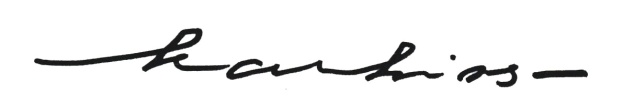 Prof. Dr. H. Karhi N. Sardjudin, M.M., Ak.Tembusan: Arsip  Lampiran surat nomor: 156/PPAk/FE-UTAMA/XI/2014, tanggal 13 November 2014NoNama MahasiswaInstansi1Tio FernandoBank BNI KCU Subang2Fachrizal Estu HandokoCV Diefa Lestari3Anugerah Budi SulistyoPT. Kimia Farma Trading & Distribution